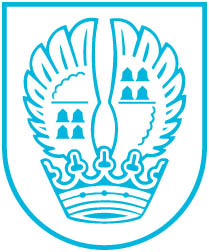 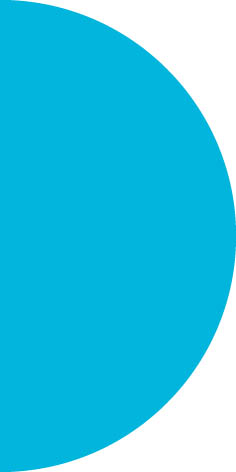 Pressemitteilung Nr. 19511.06.2019Restkartenverkauf für die Seniorenfahrt 2019Bis einschließlich Dienstag, dem 18. Juni 2019, können zu den Sprechzeiten im Rathaus Eschborn (Montag 8 bis 12 Uhr und Mittwoch zusätzlich von 15 bis 18 Uhr) noch Karten für die Seniorenfahrt gekauft werden. Der Verkauf findet im Erdgeschoss, Zimmer 25 (Frau Helfrich und Frau Kehm), statt. Das Einladungsschreiben und der Busabfahrplan sind mitzubringen.Es geht in diesem Jahr mit Bussen nach Frankfurt am Main und dann mit dem Schiff auf den Main und Rhein nach Mainz.Kontakt:Stadtverwaltung EschbornPressestelleTelefon 06196. 490-104presse@eschborn.dewww.eschborn.deMagistrat der Stadt Eschborn